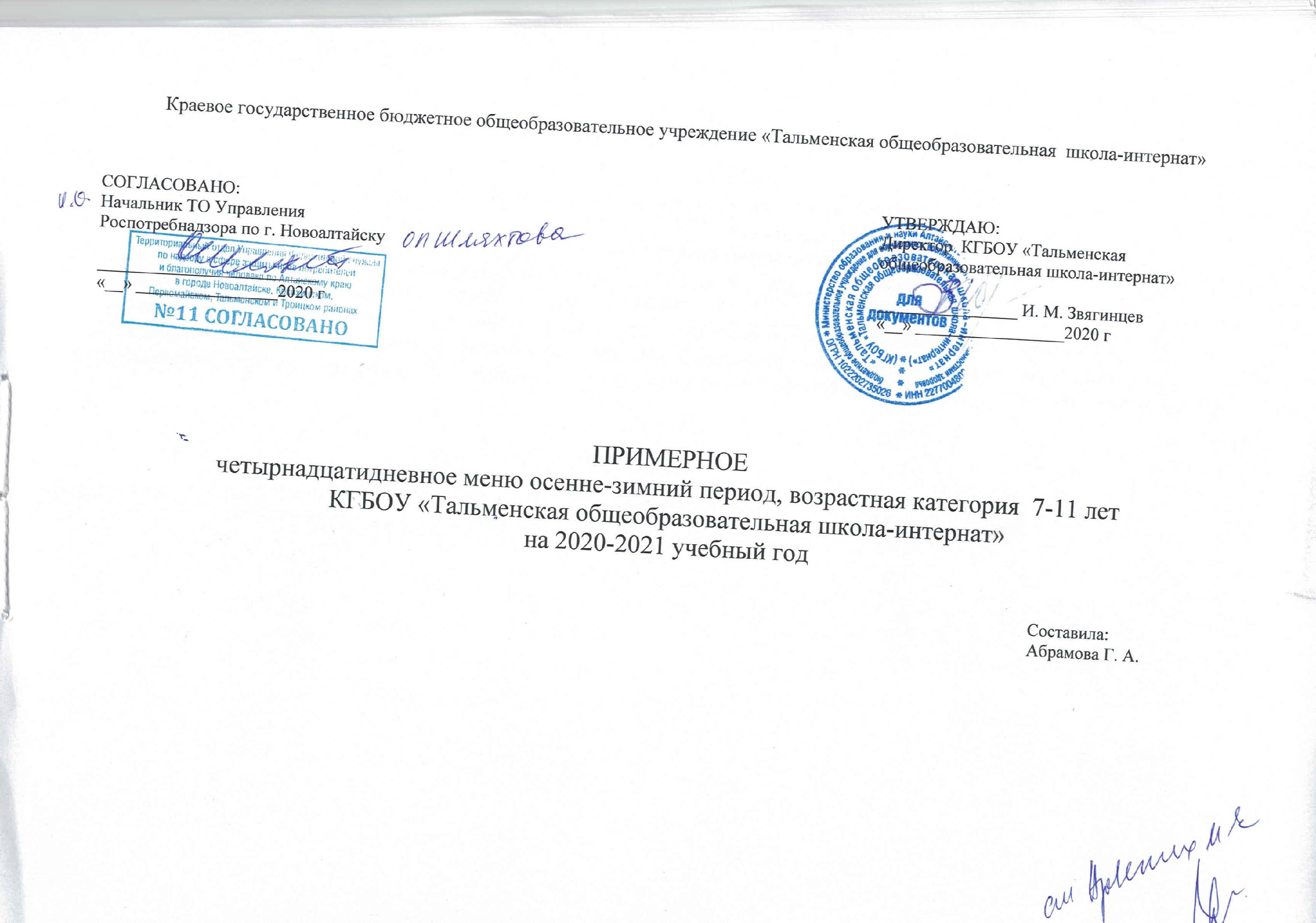 Краевое государственное бюджетное общеобразовательное учреждение «Тальменская общеобразовательная  школа-интернат»ПРИМЕРНОЕчетырнадцатидневное меню осенне-зимний период, возрастная категория  7-11 лет КГБОУ «Тальменская общеобразовательная школа-интернат» на 2020-2021 учебный год Составила:Абрамова Г. А.При составлении примерного 14-дневного меню была использована литература:- Сборник технологических нормативов, рецептур и кулинарных изделий для образовательных учреждений, школ-интернатов, детских домов и детских оздоровительных учреждений, Пермь 2008 год.- 1240 блюд для интернатов, школ и детских садов  г. Москва- Сборник рецептур и кулинарных изделий общественного питания при общеобразовательных школах 2004 год.-Санитарно-эпидемиологические требования к организации питания обучающихся в общеобразовательных учреждениях, учреждениях начального и среднего профессионального образования (СанПиН 2.4.5.2409-08), Москва 2008Приложение 2 к СанПин 2.4.5.2409-08СОГЛАСОВАНО:Начальник ТО УправленияРоспотребнадзора по г. Новоалтайску_________________________«__» ________________2020 гУТВЕРЖДАЮ:Директор  КГБОУ «Тальменская общеобразовательная школа-интернат» 							      ________________ И. М. Звягинцев «__» _________________2020 г№ рецепта,Прием пищи, наименование блюдаМасса порцииПищевые вещества (г)Пищевые вещества (г)Пищевые вещества (г)Энерг, ценностьВитамины  (мг)Витамины  (мг)Витамины  (мг)Витамины  (мг)Минеральные вещества (мг)Минеральные вещества (мг)Минеральные вещества (мг)Минеральные вещества (мг)№ рецепта,Прием пищи, наименование блюдаМасса порцииБЖУ(ккал)В1САЕСаРMgFeВосьмой деньЗавтракВосьмой деньЗавтракВосьмой деньЗавтракВосьмой деньЗавтракВосьмой деньЗавтракВосьмой деньЗавтракВосьмой деньЗавтракВосьмой деньЗавтракВосьмой деньЗавтракВосьмой деньЗавтракВосьмой деньЗавтракВосьмой деньЗавтракВосьмой деньЗавтракВосьмой деньЗавтракВосьмой деньЗавтрак177Каша манная на молоке20012,611,76114,8228,40,240,780,10,3203,67162,630,153,69Сыр155,25,3607,40,0060,560,03020836,42,24Масло порционное150,0912,450,135112000,20,30,152,800,450,03Хлеб ржаной201,680,3312,956,70,0900010,596,2228,621,17Хлеб пшеничный303,71,4525,71070,0032,301,6830,351,2272Кофейный напиток2002,92,88,6940,031,520,010105,986,5612,90,08Итог26,1734,15162,135605,50,3662,860,3432,9529,82467,5872,478,41Второй завтракВторой завтракВторой завтракВторой завтракВторой завтракВторой завтракВторой завтракВторой завтракВторой завтракВторой завтракВторой завтракВторой завтракВторой завтракВторой завтрак152Вафли601,751,99746,5106,33826,400,9Сок2002,20,225,21120,0260,20,023814101,2Итог3,952,19771,7218,30,0260,20,02385236,42,1ОбедОбедОбедОбедОбедОбедОбедОбедОбедОбедОбедОбедОбедОбедОбед36Борщ на м .б.2502,255,8514,251180,039,540,020,541,04206,90,83,5099Биточки из говядины10021,617,4917,42150,0691,3440,10,739,192311,8339,51,548202Макароны отварные 1507,35,5644,34261,740,080,10,00612,42110,852,20,9849Сельдь солёная6010,4424,67205,560,0614059,11163,420,600,89221Кисель плодово-ягодный (С-Вит) 2000,926,801080,20,050,27,92620,16Хлеб пшеничный15011,14,3577,13210,190,0032,3039830,351,6Итог53,5957,92179,891229,30,629151,0340,1233,706198,682881,93115,458,678ПолдникПолдникПолдникПолдникПолдникПолдникПолдникПолдникПолдникПолдникПолдникПолдникПолдникПолдникПолдник239Расстегай с повидлом 805,44,54151040,071,4810,202,4017,6743,608,100,38Варенец2002,92,54,15,30,03680,040,2118184280,2Итог8,37419,1109,30,169,4810,242,6135,67227,636,10,58УжинУжинУжинУжинУжинУжинУжинУжинУжинУжинУжинУжинУжинУжинУжин98Колбаса отварная10017,215,60,2209029,00178,0023,000,70164Отварные овощи,2002,67,41,253,196226,850,22,70139,00141,0012,500,90Мандарин1шт0,20,87,5380,06380,10,500,1085,0032,500,70Масло порционное150,0912,450,1351120,20,302,800,450,03Хлеб ржаной1006,721,3251,656,70,0910,5096,2028,602,37136Чай с сахаром 2001349,480,030,28Итог26,8137,5773,635518,376226,95430,53,5178,6350397,054,98Суточная Калорийность-2680Суточная Калорийность-2680Суточная Калорийность-2680Суточная Калорийность-2680Суточная Калорийность-2680Суточная Калорийность-2680Суточная Калорийность-2680Суточная Калорийность-2680Суточная Калорийность-2680Суточная Калорийность-2680Суточная Калорийность-2680Суточная Калорийность-2680Суточная Калорийность-2680Суточная Калорийность-2680Суточная Калорийность-2680№ рецепта,Прием пищи, наименование блюдаМасса порцииПищевые вещества (г)Пищевые вещества (г)Пищевые вещества (г)Энергетическая ценностьВитамины (мг)Витамины (мг)Витамины (мг)Витамины (мг)Минеральные вещества (мг)Минеральные вещества (мг)Минеральные вещества (мг)Минеральные вещества (мг)№ рецепта,Прием пищи, наименование блюдаМасса порцииБЖУ(ккал)В1САЕСаРMgFeДевятый деньЗавтракДевятый деньЗавтракДевятый деньЗавтракДевятый деньЗавтракДевятый деньЗавтракДевятый деньЗавтракДевятый деньЗавтракДевятый деньЗавтракДевятый деньЗавтракДевятый деньЗавтракДевятый деньЗавтракДевятый деньЗавтракДевятый деньЗавтракДевятый деньЗавтракДевятый деньЗавтрак176Каша пшеничная на молоке2009,109,2040,10280,000,090,200,100,30193,60230,6061,500,90Хлеб ржаной201,680,3312,9056,700,0910,5096,2028,601,17Хлеб пшеничный303,701,4525,70107,000,190,002,301,6083,000,351,20Масло порционное150,0912,450,14112,000,200,300,152,800,450,03Сыр155,205,360,007,400,010,560,0320,8036,402,24274Какао с молоком2003,602,7013,8096,000,021,500,041,60182,20167,3024,600,55Итог23,3731,4992,64659,100,402,260,374,50408,85616,30115,506,09Второй завтракВторой завтракВторой завтракВторой завтракВторой завтракВторой завтракВторой завтракВторой завтракВторой завтракВторой завтракВторой завтракВторой завтракВторой завтракВторой завтракЯблоки 2000,8019,6088,000,060,040,010,0032,0027,5022,504,40Итог0,800,0019,6088,000,060,040,010,0032,0027,5022,504,40ОбедОбедОбедОбедОбедОбедОбедОбедОбедОбедОбедОбедОбедОбед53Щи на м,б  со сметаной 2502,929,0811,3296,320,040,0412,006,2051,86171,8019,401,04115Овощное рагу с говядиной20028,0834,0828,20242,800,120,2416,987,2070,17141,0012,500,90Свекла отварная  дольками1001,800,109,8048,000,0210,0037,0043,0043,001,40278Компот из сухофруктов (С-Вит)2001,000,0627,50110,000,024,0024,0036,0012,001,00Хлеб пшеничный15011,104,3577,10321,000,190,0032,3039,0083,000,351,60Итог44,9047,67153,92818,120,3914,2828,9815,70222,03474,8087,255,94ПолдникПолдникПолдникПолдникПолдникПолдникПолдникПолдникПолдникПолдникПолдникПолдникПолдникПолдникСок200,002,200,2025,20112,000,020,040,200,0238,0014,0010,000,24Сырники с творога 130,0015,368,1639,90232,800,040,500,050,20107,00120,0023,000,61Итог17,568,3665,10344,800,060,540,250,22145,00134,0033,000,85УжинУжинУжинУжинУжинУжинУжинУжинУжинУжинУжинУжинУжинУжин83Котлеты рыбные10016,8017,4212,92174,170,300,400,501,80102,50259,0013,901,00165Каша гречневая рассыпчатая15011,206,9646,32189,760,240,140,408,00178,8058,800,80Масло порционное150,0912,450,14112,000,200,300,152,800,450,03Хлеб ржаной1006,721,3251,60226,000,0910,5096,2028,602,37136Чай с сахаром20013,0049,480,030,28Итог34,8138,15123,98751,410,630,540,702,50121,18536,80101,754,48Суточная калорийность -2661Суточная калорийность -2661Суточная калорийность -2661Суточная калорийность -2661Суточная калорийность -2661Суточная калорийность -2661Суточная калорийность -2661Суточная калорийность -2661Суточная калорийность -2661Суточная калорийность -2661Суточная калорийность -2661Суточная калорийность -2661Суточная калорийность -2661Суточная калорийность -2661№ рецепта,Прием пищи, наименование блюдаМасса порцииПищевые вещества (г)Пищевые вещества (г)Пищевые вещества (г)Энерг, ценностьВитамины (мг)Витамины (мг)Витамины (мг)Витамины (мг)Минеральные вещества (мг)Минеральные вещества (мг)Минеральные вещества (мг)Минеральные вещества (мг)№ рецепта,Прием пищи, наименование блюдаМасса порцииБЖУ(ккал)В1САЕСаРMgFeДесятый  деньЗавтракДесятый  деньЗавтракДесятый  деньЗавтракДесятый  деньЗавтракДесятый  деньЗавтракДесятый  деньЗавтракДесятый  деньЗавтракДесятый  деньЗавтракДесятый  деньЗавтракДесятый  деньЗавтракДесятый  деньЗавтракДесятый  деньЗавтракДесятый  деньЗавтракДесятый  деньЗавтракДесятый  деньЗавтрак75Суп-лапша на цельном молоке2006,606,2123,79177,900,090,750,030,50162,70208,9032,900,4075Суп-лапша на цельном молоке2006,606,2123,79177,900,090,750,030,50162,70208,9032,900,40Хлеб ржаной201,680,3312,9056,700,0910,5096,2028,601,17Хлеб пшеничный303,701,4525,70107,000,190,002,301,6083,000,351,20Масло порционное150,0912,450,14112,000,200,300,152,800,450,03272Кофейный напиток 2002,902,808,6094,000,031,520,01105,9086,2012,180,10Сыр155,205,360,007,400,010,560,0320,8086,402,24Итог20,1728,6071,13555,000,412,830,273,10301,65563,5074,485,14Второй завтракВторой завтракВторой завтракВторой завтракВторой завтракВторой завтракВторой завтракВторой завтракВторой завтракВторой завтракВторой завтракВторой завтракВторой завтракВторой завтракБанан200,003,001,0021,0095,000,0820,000,030,7016,0070,0010,501,20Итог3,001,0021,0095,000,0820,000,030,7016,0070,0010,501,20ОбедОбедОбедОбедОбедОбедОбедОбедОбедОбедОбедОбедОбедОбед69Уха из свежей рыбы25011,603,6032,78127,000,2011,020,0129,40179,4046,021,4499Котлета из говядины10021,6017,4917,40235,000,101,340,101,0039,19324,6043,501,55159Томатный соус300,502,173,0013,300,021,000,05255,007,703,300,10168Каша пшенная рассыпчатая15010,127,5442,00272,000,3913,2727,0023,30101,003,4313Свежий огурецв нарезке1000,300,904,903,502,000,200,200,30274Какао с молоком,2003,602,7013,8096,000,021,500,041,60182,20167,0024,600,55Хлеб пшеничный15011,104,3577,10321,000,021,380,303,4539,00124,5052,502,40Итог58,8237,85186,981069,204,2431,510,656,10571,99826,50270,929,77ПолдникПолдникПолдникПолдникПолдникПолдникПолдникПолдникПолдникПолдникПолдникПолдникПолдникПолдникМанник1006,916,4952,69206,000,081,9872,201,54Сок2002,200,2025,20112,000,026,000,200,0238,0014,0010,000,24Итог9,116,6977,89318,000,107,980,200,02110,2014,0010,001,78УжинУжинУжинУжинУжинУжинУжинУжинУжинУжинУжинУжинУжинУжин122Плов с птицей25036,7040,5066,30383,000,352,850,201,8046,20372,107,603,90Яйцо варёное506,355,700,3578,500,020,100,202,8074,0021,602,70Масло порционное150,0912,450,14112,000,200,300,152,800,450,030,06Хлеб ржаной1006,721,3251,6056,700,0910,5096,2028,601,17136Чай с сахаром20013,0049,480,300,28Итог49,8659,97131,39679,680,463,050,602,1562,60542,7557,838,11Суточная калорийность-2716Суточная калорийность-2716Суточная калорийность-2716Суточная калорийность-2716Суточная калорийность-2716Суточная калорийность-2716Суточная калорийность-2716Суточная калорийность-2716Суточная калорийность-2716Суточная калорийность-2716Суточная калорийность-2716Суточная калорийность-2716Суточная калорийность-2716Суточная калорийность-2716№ рецепта,Прием пищи, наименование блюдаМасса порцииПищевые вещества (г)Пищевые вещества (г)Пищевые вещества (г)Энергетическая ценностьВитамины (мг)Витамины (мг)Витамины (мг)Витамины (мг)Минеральные вещества (мг)Минеральные вещества (мг)Минеральные вещества (мг)Минеральные вещества (мг)№ рецепта,Прием пищи, наименование блюдаМасса порцииБЖУ(ккал)В1САЕСаРMgFeОдиннадцатый деньЗавтракОдиннадцатый деньЗавтракОдиннадцатый деньЗавтракОдиннадцатый деньЗавтракОдиннадцатый деньЗавтракОдиннадцатый деньЗавтракОдиннадцатый деньЗавтракОдиннадцатый деньЗавтракОдиннадцатый деньЗавтракОдиннадцатый деньЗавтракОдиннадцатый деньЗавтракОдиннадцатый деньЗавтракОдиннадцатый деньЗавтракОдиннадцатый деньЗавтракОдиннадцатый деньЗавтрак 186Каша пшенная на цельном молоке20011,1613,2052,80236,300,090,180,100,30193,80230,6031,500,90Масло порционное150,0912,450,14112,000,200,300,152,800,450,03Хлеб ржаной201,680,3312,9056,700,0910,5096,2028,601,17Хлеб пшеничный303,701,4525,70107,000,190,002,301,6083,000,351,20Сыр155,205,360,007,400,010,560,03208,0086,302,24 274Какао с молоком2003,602,7013,8096,000,021,500,041,60182,20167,3024,600,55Итог 25,4335,49105,34615,400,402,240,374,50596,25666,2085,506,09Второй завтракВторой завтракВторой завтракВторой завтракВторой завтракВторой завтракВторой завтракВторой завтракВторой завтракВторой завтракВторой завтракВторой завтракВторой завтракВторой завтракГруша2000,400,208,2017,200,0520059,000,011,0015,2040,0030,001,60Итог0,400,208,2017,200,0520059,000,011,0015,2040,0030,001,60ОбедОбедОбедОбедОбедОбедОбедОбедОбедОбедОбедОбедОбедОбедСуп с фасолью на м,б,2508,5212,2844,80128,000,199,720,010,3035,80202,6032,101,96 93Гуляш из говядины8027,0023,888,40214,600,050,800,2021,66280,2015,600,07 166Каша перловая рассыпчатая1506,084,8042,24198,000,1211,3092,7632,3094,002,80Помидоры свежие в нарезке101,100,704,5088,690,0617,640,300,100,207,001,000,85Хлеб пшеничный15011,104,3577,10321,000,021,380,521,6039,00124,5052,502,40 221Кисель плодово-ягодный 200110,00119,000,200,050,207,926,002,000,16 221(С-Вит)200110,00119,000,200,050,207,926,002,000,16Итог53,8046,01287,041069,290,6440,890,832,40197,34652,60197,208,24ПолдникПолдникПолдникПолдникПолдникПолдникПолдникПолдникПолдникПолдникПолдникПолдникПолдникПолдник 158Творожная запеканка с изюмом 10015,368,1639,99232,800,010,360,050,20107,10220,0023,000,61Йогурт2005,405,0021,60158,000,061,800,020,20242,00190,0030,000,80Итог20,7613,1661,59390,800,072,160,070,40349,10410,0053,001,41УжинУжинУжинУжинУжинУжинУжинУжинУжинУжинУжинУжинУжинУжин 98Колбаса отварная8017,2015,600,20209,0029,0029,00178,0023,000,70 131Картофельный гарнир1504,087,0426,00100,340,146,290,303,6048,54191,406,601,46159Томатный соус300,502,173,0013,300,020,200,050,057,703,300,10Хлеб ржаной1006,721,3251,60226,000,0910,5096,2028,602,37 136Чай с сахаром20013,0049,480,300,28Масло порционное150,0912,450,14112,000,150,06Итог28,5938,5893,94710,120,2535,640,303,6588,45473,3061,504,91Суточная Калорийность-2802Суточная Калорийность-2802Суточная Калорийность-2802Суточная Калорийность-2802Суточная Калорийность-2802Суточная Калорийность-2802Суточная Калорийность-2802Суточная Калорийность-2802Суточная Калорийность-2802Суточная Калорийность-2802Суточная Калорийность-2802Суточная Калорийность-2802Суточная Калорийность-2802Суточная Калорийность-2802№ рецепта,Прием пищи, наименование блюдаМасса порцииПищевые вещества (г)Пищевые вещества (г)Пищевые вещества (г)Энергетическая ценность(ккал)Витамины (мг)Витамины (мг)Витамины (мг)Витамины (мг)Минеральные вещества (мг)Минеральные вещества (мг)Минеральные вещества (мг)Минеральные вещества (мг)№ рецепта,Прием пищи, наименование блюдаМасса порцииБЖУЭнергетическая ценность(ккал)В1САЕСаРMgFeДвенадцатый день ЗавтракДвенадцатый день ЗавтракДвенадцатый день ЗавтракДвенадцатый день ЗавтракДвенадцатый день ЗавтракДвенадцатый день ЗавтракДвенадцатый день ЗавтракДвенадцатый день ЗавтракДвенадцатый день ЗавтракДвенадцатый день ЗавтракДвенадцатый день ЗавтракДвенадцатый день ЗавтракДвенадцатый день ЗавтракДвенадцатый день ЗавтракДвенадцатый день Завтрак173Каша рисовая на цельном молоке2005,377,534,6204,50,10.50.030.2175141.229.50,8Хлеб ржаной201,680,3312,956,70.0910,596.2228.61,17Хлеб пшеничный301,60,3320,91070.190.0032.31,6830.351,2Масло порционное150,0912,450,131120.20.30,152.80.450,03Сыр155,25,3607,40,0060,560.0320886.40,224272Кофейный напиток 2002,92,88,6940,031,520.01105,986.5612.890,08Итог16,8428,77217,53581,60,1563,370.5432.8501,15496.1871.793,504Второй завтракВторой завтракВторой завтракВторой завтракВторой завтракВторой завтракВторой завтракВторой завтракВторой завтракВторой завтракВторой завтракВторой завтракВторой завтракВторой завтракбанан2001,50,521950,08200.030.7167010.51,2Итог1,50,521950,08200.030.7167010.51,2ОбедОбедОбедОбедОбедОбедОбедОбедОбедОбедОбедОбедОбедОбед36Борщ на м . б. со сметаной2502,255,8514,251180,039,540.020.541,04206.90.83.599Шницель из говядины8021,617,4917,42150,090.20.11.039,12324.643.51,5165Каша гречневая с маслом1509,466,9638,142640,2412,20.418178.858.80,646Икра свекольная1003,310,0515,451650,023.8331.537.4418.561.19278Компот из сухофруктов (С -вит)20010,0627,51100.024.028,736120,9Хлеб пшеничный15011,14,3577,13210.021.380.33.4539124.552.52.4Итог48,7144,76189,8411930,40529,670.421.9197.36908.24175.39.81ПолдникПолдникПолдникПолдникПолдникПолдникПолдникПолдникПолдникПолдникПолдникПолдникПолдникПолдникПеченье604,55,8844,64230,20,0414,445101.05Сок 2002,20,225,21120.84.84.42.40.6Итог6,76,0869,84342,20,040.819.249.412.41.65УжинУжинУжинУжинУжинУжинУжинУжинУжинУжинУжинУжинУжинУжин440Овощное рагу2004,812,321,8215,80,20,4750.20.729,7514112.50.9Масло порционное150,0912,450,1351120.20.30,152.80.450,03Хлеб ржаной1206,721,3251,62260.094296.222.37136Чай с сахаром 2001375.80.030,28Яйцо варёное506,355,70,3578,51,32,82,7Итог29,9634,8386,885681,780,27,8250.41.086,3240.0212.956.28Суточная калорийность-2819Суточная калорийность-2819Суточная калорийность-2819Суточная калорийность-2819Суточная калорийность-2819Суточная калорийность-2819Суточная калорийность-2819Суточная калорийность-2819Суточная калорийность-2819Суточная калорийность-2819Суточная калорийность-2819Суточная калорийность-2819Суточная калорийность-2819Суточная калорийность-2819№ рецепта,Прием пищи, наименование блюдаМасса порцииПищевые вещества (г)Пищевые вещества (г)Пищевые вещества (г)Энергетическая ценность(ккал)Витамины (мг)Витамины (мг)Витамины (мг)Витамины (мг)Минеральные вещества (мг)Минеральные вещества (мг)Минеральные вещества (мг)Минеральные вещества (мг)№ рецепта,Прием пищи, наименование блюдаМасса порцииБЖУЭнергетическая ценность(ккал)В1САЕСаРMgFeТринадцатый деньЗавтракТринадцатый деньЗавтракТринадцатый деньЗавтракТринадцатый деньЗавтракТринадцатый деньЗавтракТринадцатый деньЗавтракТринадцатый деньЗавтракТринадцатый деньЗавтракТринадцатый деньЗавтракТринадцатый деньЗавтракТринадцатый деньЗавтракТринадцатый деньЗавтракТринадцатый деньЗавтракТринадцатый деньЗавтракТринадцатый деньЗавтрак311Каша кукурузная на молоке2006,991,020,99165,90,08191.50.10.3190.818135.51.1Хлеб ржаной301,680,3312,956,70.0910,596.2228.61,17Хлеб пшеничный503,71,4525,71070.190.0032.31,6830.351,2Масло порционное150,0912,450,1351120.20.30,152.80.450,06269Чай с сахаром20039,7690.030,28Итог14,4617,4579,125510,60,70190,640.8234.589,88363.0264.93.61Второй завтракВторой завтракВторой завтракВторой завтракВторой завтракВторой завтракВторой завтракВторой завтракВторой завтракВторой завтракВторой завтракВторой завтракВторой завтракВторой завтракПеченье604,55,8811.81150,04817,445101,26274Какао с молоком2003,62,713,8960,020,520.041.6110,616724.60,88Итог8,18,5858,44326,20,0640,520.041.612820934.62,14ОбедОбедОбедОбедОбедОбедОбедОбедОбедОбедОбедОбедОбедОбед61Суп  полевой 2503,23,0823,3990,128,40.0050.318,96202.632.11,1298Жаркое по-домашнему20022,524,20124,399350,50,091,920.10.695.3368.336.80,4213Нарезка из свежих огурцов1000,300,94,90.0420.2855170,3Хлеб пшеничный15011,14,3577,13210.021.380.33.4539124.552.52.4221Кисель плодово-ягодный (С -вит) 20026.81080,20,050.27.92620.16Итог37,131,631235,699883,40.4713,7514.354.55168.18756.4427.34.4ПолдникПолдникПолдникПолдникПолдникПолдникПолдникПолдникПолдникПолдникПолдникПолдникПолдникПолдникСок2002,20,225,21120,0264.84.42.40.6261Булочка  домашняя80711,853,82480,0815,380.040.815,3115.6220,8Итог9,212793600,121,380.040.853,31204.61.4УжинУжинУжинУжинУжинУжинУжинУжинУжинУжинУжинУжинУжинУжин122Плов с птицей25036,740,549,3237,50,351.60.21.839.9339.17.62.75Масло порционное150,0912,450,1351120.20.30,152.80.450,03Хлеб ржаной1006,721,3251,6226,80.0910.596.2228.622.37яблоко2000.819.6880,060.040.010.00053227.522.54.4286Компот из сухофруктов2000,60,32749,480.024.02436120,9Итог47,1155,57166,035720,780,645.640.412.102106,45176.2250.6210,1Суточная калорийность 2800Суточная калорийность 2800Суточная калорийность 2800Суточная калорийность 2800Суточная калорийность 2800Суточная калорийность 2800Суточная калорийность 2800Суточная калорийность 2800Суточная калорийность 2800Суточная калорийность 2800Суточная калорийность 2800Суточная калорийность 2800Суточная калорийность 2800Суточная калорийность 2800№ рецепта,Прием пищи, наименование блюдаМасса порцииПищевые вещества (г)Пищевые вещества (г)Пищевые вещества (г)Энергетическая ценность(ккал)Витамины (мг)Витамины (мг)Витамины (мг)Витамины (мг)Минеральные вещества (мг)Минеральные вещества (мг)Минеральные вещества (мг)Минеральные вещества (мг)№ рецепта,Прием пищи, наименование блюдаМасса порцииБЖУЭнергетическая ценность(ккал)В1САЕСаРMgFeЧетырнадцатый деньЗавтракЧетырнадцатый деньЗавтракЧетырнадцатый деньЗавтракЧетырнадцатый деньЗавтракЧетырнадцатый деньЗавтракЧетырнадцатый деньЗавтракЧетырнадцатый деньЗавтракЧетырнадцатый деньЗавтракЧетырнадцатый деньЗавтракЧетырнадцатый деньЗавтракЧетырнадцатый деньЗавтракЧетырнадцатый деньЗавтракЧетырнадцатый деньЗавтракЧетырнадцатый деньЗавтракЧетырнадцатый деньЗавтрак175Каша гречневая на цельном молоке20013,5613,4455,563250,330,750.10.2183,81281.157.50.6Масло порционное150,0912,450,1351120.20.30,152.80.450,06Хлеб ржаной301,680,3312,956,710,596.2228.61,17Хлеб пшеничный503,71,4525,71070,080.0032.31,6830.351,2274Какао с молоком2003,62,713,8960,020,520.041.6110,3616724.60,88Итог22,6330,37108,095696,70,431,270.343214.3306,42630.02111.23.94Второй завтракВторой завтракВторой завтракВторой завтракВторой завтракВторой завтракВторой завтракВторой завтракВторой завтракВторой завтракВторой завтракВторой завтракВторой завтракВторой завтракЯблоки2000,80,819,6440,06200.010.00053227.523.54,4Итог0,80,819,6440,06200.010.00053227.523.54,4ОбедОбедОбедОбедОбедОбедОбедОбедОбедОбедОбедОбедОбедОбед57Рассольник  на м.б2503,488,421,881420,1216,80.20.537,96232.225.51,4481Рыба тушеная с овощами15013,221,831,812232,040,2314,850.050.0382,66151.45.41,8131Картофельное пюре2004,087,0426186,960,146,2920.33.648,54191.46.61,42Свекла отварная1001,89,8480.023.8331.537.4418.561.19272Кофейный напиток 2002,92,81498,60,031,520.01105,986.5612.890,08Хлеб пшеничный15011,14,3577,13210.021.380.33.4539124.552.52.4Итог36,5644,49315,592938,560,52129,4620.8637.58345.57823.5121.48,33ПолдникПолдникПолдникПолдникПолдникПолдникПолдникПолдникПолдникПолдникПолдникПолдникПолдникПолдникпеченье1004,55,8811.81550,04814.545101.26Сок2002,20,225,21120.84.84.42.40.6Итог6.311,386,82670,040.819.349.412.41.65УжинУжинУжинУжинУжинУжинУжинУжинУжинУжинУжинУжинУжинУжин120Куры отвар,10024,719,111,62810,094,90.10.552,29205.224.32,69142Овощи тушёные2000,873,048,2263,480,035.00.22.718,6614112.50,51Масло порционное150,0912,450,1351120.20.30,152.80.450,03Хлеб ржаной1006,721,3251,62260.0910.596.2228.622.37136Чай с сахаром2001375.80.30,28Яйцо варёное506,355,70,278,50.020.10.22,87421.62,7Итог50,7344,6784,905810,460,129.90.63.784.7386.2287.476.14Суточная калорийность-2756Суточная калорийность-2756Суточная калорийность-2756Суточная калорийность-2756Суточная калорийность-2756Суточная калорийность-2756Суточная калорийность-2756Суточная калорийность-2756Суточная калорийность-2756Суточная калорийность-2756Суточная калорийность-2756Суточная калорийность-2756Суточная калорийность-2756Суточная калорийность-2756№ рецепта,Прием пищи, наименование блюдаМасса порцииПищевые вещества (г)Пищевые вещества (г)Пищевые вещества (г)Энергетическая ценность(ккал)Витамины (мг)Витамины (мг)Витамины (мг)Витамины (мг)Минеральные вещества (мг)Минеральные вещества (мг)Минеральные вещества (мг)Минеральные вещества (мг)№ рецепта,Прием пищи, наименование блюдаМасса порцииБЖУЭнергетическая ценность(ккал)В1САЕСаРMgFeПервый день ЗавтракПервый день ЗавтракПервый день ЗавтракПервый день ЗавтракПервый день ЗавтракПервый день ЗавтракПервый день ЗавтракПервый день ЗавтракПервый день ЗавтракПервый день ЗавтракПервый день ЗавтракПервый день ЗавтракПервый день ЗавтракПервый день ЗавтракПервый день Завтрак176Каша ячневая молочная2006617,472200,210,750.030.2220207.446.30,35Масло порционное150,0912,450,1351120.20.30,152.80.450,06Хлеб ржаной301,680,3312,956,710,596.2228.61,17Хлеб пшеничный503,71,4525,71070.0032.31,6830.351,2Сыр155,25,3607,40,0060,560.0320886.42,24267Кофейный напиток2005,56,28,61100,061,040.01211,86.5612.890,18Итог22,1731,7964,805597,10,2762,350.272.8651,25562.3888.595,2Второй завтракВторой завтракВторой завтракВторой завтракВторой завтракВторой завтракВторой завтракВторой завтракВторой завтракВторой завтракВторой завтракВторой завтракВторой завтракВторой завтракПеченье604,55,8811.81150,04817,445101,26Сок2002,20,225,21120,026384.42.41,2Итог6,76,0869,842270,068655,448.912.42,46ОбедОбедОбедОбедОбедОбедОбедОбедОбедОбедОбедОбедОбедОбед55Борщ на м . б. со сметаной2502,255,8514,251180,039,540.020.541,04206.90.89,1497Плов с говядиной20034,334,7966,3955080,140,840.21.833,25339.17.65,215Нарезка из свежих помидор1000,30,11,17,20.30.030.30.10.271.00,3221Кисель плодово-ягодный 2001101190,010,050.27.92620.16Хлеб пшеничный15011,14,3577,13210.021.380.33.4539124.552.52,4Итог47,945,52268,851073,520.3717.930.823.05193.0155911.417,41ПолдникПолдникПолдникПолдникПолдникПолдникПолдникПолдникПолдникПолдникПолдникПолдникПолдникПолдник158Творожная запеканка с изюмом 10015,368,1639,99232,80,01440,360.050.2107,1220230,612Йогурт2005,4521,61580,061,80.020.224.2190300,2Итог77,0657,28263,60,072,210.070.4121.3410630.85УжинУжинУжинУжинУжинУжинУжинУжинУжинУжинУжинУжинУжинУжин257Уха из свежей рыбы 25020,729,723,26206,860.10.20.0118,5179.446.020,2Масло
порционное150,0912,450,1351120.20.30,152.80.450,06Хлеб ржаной1006,721,3251,656,70.094296.2228.622.37Апельсин2000,41,816,2860,1350.10.5858532.50.7278Компот из сухофруктов20010,0627,555,80.024.028,736120,62Итог28,9325,3598,695517,360,29120,320.310.8174.35389.42119.63.96Суточная калорийность-2791Суточная калорийность-2791Суточная калорийность-2791Суточная калорийность-2791Суточная калорийность-2791Суточная калорийность-2791Суточная калорийность-2791Суточная калорийность-2791Суточная калорийность-2791Суточная калорийность-2791Суточная калорийность-2791Суточная калорийность-2791Суточная калорийность-2791Суточная калорийность-2791№ рецепта,Прием пищи, наименование блюдаМасса порцииПищевые вещества (г)Пищевые вещества (г)Пищевые вещества (г)Энергетическая ценность(ккал)Витамины (мг)Витамины (мг)Витамины (мг)Витамины (мг)Минеральные вещества (мг)Минеральные вещества (мг)Минеральные вещества (мг)Минеральные вещества (мг)№ рецепта,Прием пищи, наименование блюдаМасса порцииБЖУЭнергетическая ценность(ккал)В1САЕСаРMgFeВторой день ЗавтракВторой день ЗавтракВторой день ЗавтракВторой день ЗавтракВторой день ЗавтракВторой день ЗавтракВторой день ЗавтракВторой день ЗавтракВторой день ЗавтракВторой день ЗавтракВторой день ЗавтракВторой день ЗавтракВторой день ЗавтракВторой день ЗавтракВторой день Завтрак221Каша геркулесовая на цельном молоке2008,3712,2533,87210,30,150,30.030.2174,1207.446.31,45Хлеб ржаной301,680,3312,956,710,596.2228.61,17Хлеб пшеничный503,71,4525,71070.0032.31,6830.351,2Масло порционное150,012,450,1351120.20.30,152.80.450,06Сыр155,25,3607,40,0060,560.0320886.40,224269Чай с сахаром 20012,475.80.030.28Итог20,5533,6485,005562,40,1761,50.7834.4454,65475.8551.54,184Второй завтракВторой завтракВторой завтракВторой завтракВторой завтракВторой завтракВторой завтракВторой завтракВторой завтракВторой завтракВторой завтракВторой завтракВторой завтракВторой завтракВафли601,161,3331106.30,043826.40.6221Кисель плодов -ягод.2001101190.20,050.27.92620.16Итог1,161,33141225.30,240,050.27.924428.40.76ОбедОбедОбедОбедОбедОбедОбедОбедОбедОбедОбедОбедОбедОбед63Суп гороховый на к.б.2506,242,7615,6151,170,246,920.0050.348,7202.632.13,44120Курица отварная10020,88,20,61600,15,880.10.562,74205.224.32.7131Картофельный гарнир1504,087,0426186,960,146,2920.33.648,54191.46.61,4249Сельдь  соленая8010,4424,67205,560.0614059,11163.420.60,89278Компот из  сухофруктов.2000,060,127,6780,011,362436121.0Хлеб пшеничный15011,14,3577,13210.021.380.33.4539124.552.52.4Итог 52,7247,12146,91102,690,4920,4520.7057.85282.09923.1147.811.45ПолдникПолдникПолдникПолдникПолдникПолдникПолдникПолдникПолдникПолдникПолдникПолдникПолдникПолдник172Пирог с морковью (печёный) 10067,129,78207,70,071,890.40.834,06213.6190,95Сок2002,20,225,21120,020.8384.42.40.6Итог8,27,354,98319,70,097,890.40.872,0621821.41,15УжинУжинУжинУжинУжинУжинУжинУжинУжинУжинУжинУжинУжинУжин98142Колбаса отварнаяОвощи тушёные8015017,20,8715,63,040,28,2220963,480,03296,40.22.22918,661781412312.50,70,51Мандарин2000,41,615760,12760.10.50,28532.57.0Масло порционное150,0912,450,1351120.20.30,152.80.450,06Хлеб ржаной1006,721,3251,6226,0.094296.2228.622.37274Какао 2003,62,713960,020,520.041.611,616724.60,54Итог 28,8836,7188,155613,180,26111,920.544.6101,61610121.611.18Суточная калорийность-2792Суточная калорийность-2792Суточная калорийность-2792Суточная калорийность-2792Суточная калорийность-2792Суточная калорийность-2792Суточная калорийность-2792Суточная калорийность-2792Суточная калорийность-2792Суточная калорийность-2792Суточная калорийность-2792Суточная калорийность-2792Суточная калорийность-2792Суточная калорийность-2792№ рецепта,Прием пищи, наименование блюдаМасса порцииПищевые вещества (г)Пищевые вещества (г)Пищевые вещества (г)Энергетическая ценность(ккал)Витамины (мг)Витамины (мг)Витамины (мг)Витамины (мг)Минеральные вещества (мг)Минеральные вещества (мг)Минеральные вещества (мг)Минеральные вещества (мг)№ рецепта,Прием пищи, наименование блюдаМасса порцииБЖУЭнергетическая ценность(ккал)В1САЕСаРMgFeТретий  день 
ЗавтракТретий  день 
ЗавтракТретий  день 
ЗавтракТретий  день 
ЗавтракТретий  день 
ЗавтракТретий  день 
ЗавтракТретий  день 
ЗавтракТретий  день 
ЗавтракТретий  день 
ЗавтракТретий  день 
ЗавтракТретий  день 
ЗавтракТретий  день 
ЗавтракТретий  день 
ЗавтракТретий  день 
ЗавтракТретий  день 
Завтрак186Каша пшеничная на
цельном молоке2007,48,835,22490,160,50.10.3193.6230.661.50.9Масло порционное150,0912,450,131120.0032.30,152.80.450,03Хлеб ржаной301,60,3312,956,710,596.228.61,17Хлеб пшеничный503,71,0720,91070.0032.31.6830.351.2274Какао с молоком2003,62,713,8960,021.380.521.6110,616724.60,55ИТОГ8,9916,5547,73371,70,020,520.62619.2316.45579.6115.52,11Второй ЗавтракВторой ЗавтракВторой ЗавтракВторой ЗавтракВторой ЗавтракВторой ЗавтракВторой ЗавтракВторой ЗавтракВторой ЗавтракВторой ЗавтракВторой ЗавтракВторой ЗавтракВторой ЗавтракВторой ЗавтракЯблоки 2000,80,819,6880,06200.010.00053227.522.54,4ИТОГ0,80,819,6880,06200.010.00053227.522.54,4ОБЕДОБЕДОБЕДОБЕДОБЕДОБЕДОБЕДОБЕДОБЕДОБЕДОБЕДОБЕДОБЕДОБЕД52Щи на м. б.2502,45,857,897,50,0312,031.26.239,5171.819.40,590Котлета10027,529,47,194060,061.340.11.012,5324.643.51.54202Макароны отварные 1507,35,5644,34261,740,080.10.00612,42110.852.20,9813Нарезка из свежих огурцов1000,300,94,93,520.20.20,3221Кисель плодово-ягодный (С -вит)2001101190,20,050.27.92620.16Хлеб пшеничный15011,14,3577,13750.021.380.521.6110.6124.552.52.4ИТОГ48,645,16247,331264,143,8712,082.027.40677,22780.2141.75.88ПолдникПолдникПолдникПолдникПолдникПолдникПолдникПолдникПолдникПолдникПолдникПолдникПолдникПолдник267Молоко2005,56,28,61100,061,040.2211,424218.21.8254Ватрушка с
творогом809,2555,83231,544218,230,0720,0480.020.947,816181.628.90,73ИТОГ14,75512,03240,144328,230,1321,0880.220.9259,22423.647.12.53УжинУжинУжинУжинУжинУжинУжинУжинУжинУжинУжинУжинУжинУжин78Рыба тушеная  в овощах20014,353,954,75112,50,1521,610.050.094,05151.45.40,85126Картофель отварной 1503,925,5627,821800,121,720.33.617,98191.46.61,58Масло порционное150,0912,450,1351120.20.30,152.80.450,03Хлеб ржаной1006,721,3251,62260.094296.228.61.17Яйцо варёное506,355,70,3578,50.10.2227421.610136Чай с сахаром20031375.80.30.28ИТОГ43,4332,0497,655758,480,2730,680.654.1978,58515.862.6510,41Суточная калорийность-2810Суточная калорийность-2810Суточная калорийность-2810Суточная калорийность-2810Суточная калорийность-2810Суточная калорийность-2810Суточная калорийность-2810Суточная калорийность-2810Суточная калорийность-2810Суточная калорийность-2810Суточная калорийность-2810Суточная калорийность-2810Суточная калорийность-2810Суточная калорийность-2810№ рецепта,Прием пищи, наименование блюдаМасса порцииПищевые вещества (г)Пищевые вещества (г)Пищевые вещества (г)Энергетическая ценность(ккал)Витамины (мг)Витамины (мг)Витамины (мг)Витамины (мг)Минеральные вещества (мг)Минеральные вещества (мг)Минеральные вещества (мг)Минеральные вещества (мг)№ рецепта,Прием пищи, наименование блюдаМасса порцииБЖУЭнергетическая ценность(ккал)В1САЕСаРMgFeЧетвертый  день 
ЗавтракЧетвертый  день 
ЗавтракЧетвертый  день 
ЗавтракЧетвертый  день 
ЗавтракЧетвертый  день 
ЗавтракЧетвертый  день 
ЗавтракЧетвертый  день 
ЗавтракЧетвертый  день 
ЗавтракЧетвертый  день 
ЗавтракЧетвертый  день 
ЗавтракЧетвертый  день 
ЗавтракЧетвертый  день 
ЗавтракЧетвертый  день 
ЗавтракЧетвертый  день 
ЗавтракЧетвертый  день 
Завтрак177Каша манная20012,611,76114,8228,40,240,780.10.3203,67162.630.10.79сыр155,25,367,40,0060,560.0320.836.42,24Масло порционное150,0912,450,1351120.20.30,152.80.450,03Хлеб ржаной301,680,3312,956,70.0910,596.228.61,17Хлеб пшеничный503,71,4525,71070.0032.31,6830.351,2272Кофейный напиток2002,92,8149940,031,520.01105,986.212.180,1Итог26,1734,15302,535605,50,2762,860.3432.9529,82467.271.78,46Второй завтракВторой завтракВторой завтракВторой завтракВторой завтракВторой завтракВторой завтракВторой завтракВторой завтракВторой завтракВторой завтракВторой завтракВторой завтракВторой завтракПеченье604,55,8811.81150,04817,445101,26Сок фруктовый2002,20,225,21120,026,0384.42.41,2Итог6,76,0869,842270,068655,448.912.42,46ОбедОбедОбедОбедОбедОбедОбедОбедОбедОбедОбедОбедОбедОбед57Рассольник  на м,б,2503,488,421,881420,1216,80.20.537,96232.225.51,4499,Шницель из говядины8021,617,4917,42150,091,340.1139,12324.643.51,5131Картофельный гарнир1504,087,0426186,960,146,2920.33.648,54191.46.60,42278Компот из сухофруктов (С - вит)2000,060,127,6780,011,360.3228,836120,7Хлеб пшеничный15011,14,3577,13210.021.380.033.45110.6124.552.52.4Свекла дольками1001,89,84810371,4Итого42,1237,38179,78990,960,3635,7920.9237.3175,9867.287.957.86полдникполдникполдникполдникполдникполдникполдникполдникполдникполдникполдникполдникполдникполдник239Расстегай с повидлом1005,44,54151040,071,4810.22.417,6743.68.10,38йогурт2002,92,54,1530,061.80.020.224.2190300,2Итог8,37419,11570,169,4810.222.618,85233.61111,58ужинужинужинужинужинужинужинужинужинужинужинужинужинужин98Колбаса отварная8017,215,60,2209290.22.27,0178230.70164Овощи тушёные с фасолью1502,67,41,253,1960,26.429,7514112.50.51Масло порционное150,0912,450,1351120.20.30,152.80.450,06Хлеб ржаной1001,680,3312,92260.094296.2228.622.37Апельсин20016,2860,1350.10.5858532.50.7136Чай с сахаром2001375,80.03Итог33,9738,8431,935741,9960,2870.40.53163.93500.2297.074.34Суточная  калорийность  2837Суточная  калорийность  2837Суточная  калорийность  2837Суточная  калорийность  2837Суточная  калорийность  2837Суточная  калорийность  2837Суточная  калорийность  2837Суточная  калорийность  2837Суточная  калорийность  2837Суточная  калорийность  2837Суточная  калорийность  2837Суточная  калорийность  2837Суточная  калорийность  2837Суточная  калорийность  2837№ рецепта,Прием пищи, наименование блюдаМасса порцииПищевые вещества (г)Пищевые вещества (г)Пищевые вещества (г)Энергетическая ценность(ккал)Витамины (мг)Витамины (мг)Витамины (мг)Витамины (мг)Минеральные вещества (мг)Минеральные вещества (мг)Минеральные вещества (мг)Минеральные вещества (мг)№ рецепта,Прием пищи, наименование блюдаМасса порцииБЖУЭнергетическая ценность(ккал)В1САЕСаРMgFeПятый день 
ЗавтракПятый день 
ЗавтракПятый день 
ЗавтракПятый день 
ЗавтракПятый день 
ЗавтракПятый день 
ЗавтракПятый день 
ЗавтракПятый день 
ЗавтракПятый день 
ЗавтракПятый день 
ЗавтракПятый день 
ЗавтракПятый день 
ЗавтракПятый день 
ЗавтракПятый день 
ЗавтракПятый день 
Завтрак75Суп -молочный рисовый2006,66,2123,79177,90,090,750.030.2162,7141.229.50,8Масло порционное150,0912,450,1351120.0032.30,152.80.450,06Хлеб ржаной301,680,3312,956,710,596.228.61,17Хлеб пшеничный503,71,4525,71070.0032.31,6830.351,2274Какао с молоком2003,62,713,8960,020,520.521.6110,616724.60,88Итог15,6723,1476,325549,60,111,270.5566.4285,55490.583.54.11Второй завтракВторой завтракВторой завтракВторой завтракВторой завтракВторой завтракВторой завтракВторой завтракВторой завтракВторой завтракВторой завтракВторой завтракВторой завтракВторой завтракБанан2003,01,021,095,00,08200.030.7167010.01,2Итого3,01,021,095,00,08200.030.7167010.51,2ОбедОбедОбедОбедОбедОбедОбедОбедОбедОбедОбедОбедОбедОбед64Суп с гренками на м.б.2508,5212,2814,892.80,1880.10.549,8211.638.90,9697Плов с перловкой с говядиной20034,334,7966,3955080,140,840.133,25339.766.22,75Помидор свежий в нарезке1001.17.20,30.030.30.116,1671.00,3221Кисель плодово-ягодный2001101190,010,050.27.92620.16Хлеб пшеничный15011,14,3577,13210.021.380.33.4539124.552.52.4Итог55,0252,12302,7951164,690,58828,250.844.25144,01688.8160.66.57ПолдникПолдникПолдникПолдникПолдникПолдникПолдникПолдникПолдникПолдникПолдникПолдникПолдникПолдник152Вафли601,751,99746,3106,30.030.031733826.40.6Сок фруктовый2002,20,225,21120,026,00.20.023814101,2Итог3,952,19771,5218,30,0260.20.02385236.41,8УжинУжинУжинУжинУжинУжинУжинУжинУжинУжинУжинУжинУжинУжин120Курица отварная 10024,719,111,6256,20,094,90.10.552,29205.224.32,69202Макароны отварные  с маслом1507,35,5644,34196,30,080.10.00612,42110.852.20,6292Компот из сухофруктов (С - вит)2000,060,127,6780,014.02436121Масло порционное150,0912,450,1351120.20.30,152.80.450,03Хлеб ржаной1004,680,3327,756,70.0910,596.2228.622.37Яйцо варёное506,355,70,3578,50.020.10.22,87421.61.0итог40,1843,2496,925777,70,209.00.41.086,64525.02126.38,3Суточная калорийность 2790Суточная калорийность 2790Суточная калорийность 2790Суточная калорийность 2790Суточная калорийность 2790Суточная калорийность 2790Суточная калорийность 2790Суточная калорийность 2790Суточная калорийность 2790Суточная калорийность 2790Суточная калорийность 2790Суточная калорийность 2790Суточная калорийность 2790Суточная калорийность 2790№ рецепта,Прием пищи, наименование блюдаМасса порцииПищевые вещества (г)Пищевые вещества (г)Пищевые вещества (г)Энергетическая ценность(ккал)Витамины (мг)Витамины (мг)Витамины (мг)Витамины (мг)Минеральные вещества (мг)Минеральные вещества (мг)Минеральные вещества (мг)Минеральные вещества (мг)№ рецепта,Прием пищи, наименование блюдаМасса порцииБЖУЭнергетическая ценность(ккал)В1САЕСаРMgFeШестой день 
ЗавтракШестой день 
ЗавтракШестой день 
ЗавтракШестой день 
ЗавтракШестой день 
ЗавтракШестой день 
ЗавтракШестой день 
ЗавтракШестой день 
ЗавтракШестой день 
ЗавтракШестой день 
ЗавтракШестой день 
ЗавтракШестой день 
ЗавтракШестой день 
ЗавтракШестой день 
ЗавтракШестой день 
Завтрак311Каша кукурузная на молоке2006,991,020,99165,90,0811.50.10.3190,818135.51.1Масло порционное150,0912,450,1351120.20.30,152.80.450,06Хлеб ржаной301,680,3312,956,710,596.228.61,17Хлеб пшеничный503,71,4525,71070.0032.31,6830.351,2272Кофейный напиток2002,92,8149940,031,520.01105,986.212.180,1Итог15,3618,05188,725535,60,1111,520.302.9308.95449.277.083.63Второй завтракВторой завтракВторой завтракВторой завтракВторой завтракВторой завтракВторой завтракВторой завтракВторой завтракВторой завтракВторой завтракВторой завтракВторой завтракВторой завтракПеченье1004,12,877,7155,80,0489,045100,6Сок фруктовый2002,20,225,21120,026,0384.42.41,2итог6,33102,9267,80,16.04748.912.41,8ОбедОбедОбедОбедОбедОбедОбедОбедОбедОбедОбедОбедОбедОбед69Уха из свежей рыбы25011,63,632,781272,211,020.0129,4179.446.021,5699Котлета из говядины8021,617,4917,42350,091,3440.11.039,19324.643.51,54159Томатный соус300,52,163,013,30,051,00.052557.73.30,15165Каша гречневая рассыпчатая15011,26,9646,32189,70,240.140.48,0178.858.80.8Огурец свежий в нарезке1000,30,94,93,53.520.20.20,3278Компот из сухофруктов  (С - вит)2000,0627,6780,024.02436121Хлеб пшеничный15011,14,3577,13210.021.380.33.4539124.552.52.4итог56,3634,66205,1968,96,0926,9842.411.65281,87851216.17.75ПолдникПолдникПолдникПолдникПолдникПолдникПолдникПолдникПолдникПолдникПолдникПолдникПолдникПолдник261Булочка насыпная800711,853,82480,0815,3810.22.415,343.68.10,84221Кисель плодово-ягодный2001101190,20,050.27.92620.16Итог711,8163,83670,2815,4310.22.615,349.610.10,84УжинУжинУжинУжинУжинУжинУжинУжинУжинУжинУжинУжинУжинУжин115Бигус с говядиной25028,834,0828,2262,80,1216,980.05470,17442.539.74,26Масло порционное150,0912,450,1351120.20.30,152.80.450,03Хлеб ржаной1001,680,3312,92260.0910,596.2228.622.37136Чай2001355,80.03Яблоко20019,6920,060.040.010.0053227.522.54,4Итог43,3750,7262,135579,30,1817.020.264.305112,42569.0291.2711,03Суточная калорийность  2718Суточная калорийность  2718Суточная калорийность  2718Суточная калорийность  2718Суточная калорийность  2718Суточная калорийность  2718Суточная калорийность  2718Суточная калорийность  2718Суточная калорийность  2718Суточная калорийность  2718Суточная калорийность  2718Суточная калорийность  2718Суточная калорийность  2718Суточная калорийность  2718№ рецепта,Прием пищи, наименование блюдаМасса порцииПищевые вещества (г)Пищевые вещества (г)Пищевые вещества (г)Энергетическая ценность(ккал)Витамины (мг)Витамины (мг)Витамины (мг)Витамины (мг)Минеральные вещества (мг)Минеральные вещества (мг)Минеральные вещества (мг)Минеральные вещества (мг)№ рецепта,Прием пищи, наименование блюдаМасса порцииБЖУЭнергетическая ценность(ккал)В1САЕСаРMgFeСедьмой день 
ЗавтракСедьмой день 
ЗавтракСедьмой день 
ЗавтракСедьмой день 
ЗавтракСедьмой день 
ЗавтракСедьмой день 
ЗавтракСедьмой день 
ЗавтракСедьмой день 
ЗавтракСедьмой день 
ЗавтракСедьмой день 
ЗавтракСедьмой день 
ЗавтракСедьмой день 
ЗавтракСедьмой день 
ЗавтракСедьмой день 
ЗавтракСедьмой день 
Завтрак75Суп  молочный с лапшой2006.66.2123.791550,090.750.030.5162.7208.932.90,4Масло порционное150,0912,450,1351120.20.30,152.80.450,03Хлеб ржаной301,680,3312,956,70.0910,596.228.61,17Хлеб пшеничный503,71,4525,71070.190.0032.31,6830.351,2269Чай с молоком2001.61,812,4690.30,08Итог13.6722.2474.93499,70,141,390.23.1234.55390.962.32.93Второй завтракВторой завтракВторой завтракВторой завтракВторой завтракВторой завтракВторой завтракВторой завтракВторой завтракВторой завтракВторой завтракВторой завтракВторой завтракВторой завтракПеченье604,55,8844,64230,20,04817,445101,26Сок фруктовый2002,20,225,21120,026,0384.42.41,2груша2000,40,28,237,60.0512.540.005116,240301,7Итог7,16,2878,04379,80,06810,30.0050.5171,689.442.44,16ОбедОбедОбедОбедОбедОбедОбедОбедОбедОбедОбедОбедОбедОбед55Суп с клёцками2501.48,2813,7215,150,88,120.030.549.5211.638.90.398Жаркое по-домашнему с птицей20022,524,224,39350,50,0920.50.10.699,3368.336.84.446Икра свекольная603,310,0515,451650,0453.274.8,537.418.561.19Хлеб пшеничный15011,14,3577,13210.021.380.33.4539124.552.52.4274Какао с молоком2003,62,713,8960,020,52110,60,88Итог41.949.58144.46947.650,87416.830.434.55303.25741.8128.27.98Второй полдникВторой полдникВторой полдникВторой полдникВторой полдникВторой полдникВторой полдникВторой полдникВторой полдникВторой полдникВторой полдникВторой полдникВторой полдникВторой полдник152Вафли601,751,99746,5106,30.30.031733826.40.6272Кофейный напиток2002.92.88.6940,031.520.01105.986.5612.90.08Итог4.654.855.1200,30,031.520.01105.9124.5639.30.068Ужин257Уха из свежей рыбы25020,729,723,261270,10.20.0118.5179.446.0.20.2Масло порционное150,0912,450,1351120.20.30,152.80.450,03Хлеб ржаной1001,680,3312,92260.094286.2228.622.37278Компот из сухофруктов (С – вит )20027,655.80,024.02436120,7Яйцо вареное506,355,750,3578,50.020.10.2227421.61.0Итог28,928,3543,895639,50,211,360.310.551,28378,42108,694,3Суточная  калорийность 2667Суточная  калорийность 2667Суточная  калорийность 2667Суточная  калорийность 2667Суточная  калорийность 2667Суточная  калорийность 2667Суточная  калорийность 2667Суточная  калорийность 2667Суточная  калорийность 2667Суточная  калорийность 2667Суточная  калорийность 2667Суточная  калорийность 2667Суточная  калорийность 2667Суточная  калорийность 2667